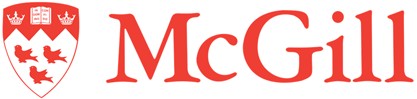 AFFICHAGE DE COURS, CHARGÉE DE COURS/INSTRUCTEUR(TRICE) COURSE POSTING, COURSE LECTURER/ INSTRUCTORFaculté/École Faculty/SchoolArtsArtsArtsUnité d’embauche Hiring UnitInterdisciplinary Studies: Catholic StudiesInterdisciplinary Studies: Catholic StudiesInterdisciplinary Studies: Catholic StudiesCours CourseTitre TitleSigle Alphanumérique Subject CodeSession TermIntroduction to CatholicismCATH 200Fall 2018Endroit Location3520 University Street (Birks Building), Room 2053520 University Street (Birks Building), Room 2053520 University Street (Birks Building), Room 205Horaire ScheduleW/F 2:35-3:55W/F 2:35-3:55W/F 2:35-3:55Exigences de Qualification Pour L’Enseignement : Teaching Qualification Requirements :Exigences de Qualification Pour L’Enseignement : Teaching Qualification Requirements :Exigences de Qualification Pour L’Enseignement : Teaching Qualification Requirements :Exigences de Qualification Pour L’Enseignement : Teaching Qualification Requirements :Éducation EducationPhD in the fieldPhD in the fieldPhD in the fieldExpérience Experiencesolid university-level teaching recordsolid university-level teaching recordsolid university-level teaching recordAutre Otherformal training in history of Catholicism, Catholic theology & sacraments; knowledge of Church polityformal training in history of Catholicism, Catholic theology & sacraments; knowledge of Church polityformal training in history of Catholicism, Catholic theology & sacraments; knowledge of Church polity